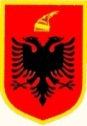 REPUBLIKA E SHQIPËRISËINSTITUCIONI I PRESIDENTIT TË REPUBLIKËS__________________________________________________________________NJOFTIM PËR MBYLLJEN E PROCEDURËS SË LËVIZJES PARALELE                    PËR VENDIN VAKANT “PËRGJEGJËS I SEKTORIT JURIDIK”Në zbatim të ligjit 152/2013 “Për nëpunësin civil” i ndryshuar, Vendimit nr. 242, datë 18/03/2015, të Këshillit të Ministrave, “Për plotësimin e vendeve të lira në kategorinë e ulët dhe të mesme drejtuese”, Institucioni i Presidentit të Republikës njofton se:Në procedurën e lëvizjes paralele,  për 1 (një) vend të lirë pune, për pozicionin, “Përgjegjës i Sektorit Juridik”, në Drejtorisë Juridike, Sigurisë dhe Burimeve Njerëzore, në Drejtorinë e Përgjithshme të Shërbimeve Juridike, në Institucionin e Presidentit të Republikës, e shpallur më datë 19.04.2022, nuk u paraqit asnjë kandidaturë.Konkurrimi do të vazhdojë për plotësimin e vendit të lirë, nëpërmjet procedurës së ngritjes në detyrë, sipas Kreut V, të ligjit nr. 152/2013 “Për nëpunësin civil” i ndryshuar, si dhe të Kreut III, të Vendimit nr. 242, datë 18/03/2015, të Këshillit të Ministrave, “Për plotësimin e vendeve të lira në kategorinë e ulët dhe të mesme drejtuese”.Për sqarime të mëtejshme mund të kontaktoni në adresën e Institucionit të Presidentit të Republikës.                                                                                                                                 INSTITUCIONI I PRESIDENTIT TË REPUBLIKËS                                                             NJËSIA PËRGJEGJËSE